TRAINING SATISFACTION SURVEY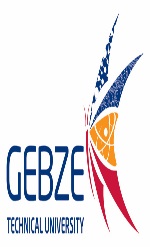 Training Title	                      :Trainer’s Name and Surname	: Training Date	                      : Training Venue	                      : Training Title	                      :Trainer’s Name and Surname	: Training Date	                      : Training Venue	                      : Training Title	                      :Trainer’s Name and Surname	: Training Date	                      : Training Venue	                      : Training Title	                      :Trainer’s Name and Surname	: Training Date	                      : Training Venue	                      : Training Title	                      :Trainer’s Name and Surname	: Training Date	                      : Training Venue	                      : Training Title	                      :Trainer’s Name and Surname	: Training Date	                      : Training Venue	                      : Please rate the quality of the training in terms of the following:Please rate the quality of the training in terms of the following:5Very Good4             Good3Fair2Poor1Very Poor1- Training Documents 1- Training Documents 2- Visual Training Aids2- Visual Training Aids3- Total Duration of the Training 3- Total Duration of the Training 4- Training Content vs. Your Expectations4- Training Content vs. Your Expectations5- Description of Topics in a Clear and Understandable Manner5- Description of Topics in a Clear and Understandable Manner6- Trainer’s Delivery Technique6- Trainer’s Delivery Technique7- Trainer’s Knowledge of the Training Subject/Topic7- Trainer’s Knowledge of the Training Subject/Topic8- Training Room8- Training Room9- Food, Tea/Coffee and Catering Services at the Training Venue9- Food, Tea/Coffee and Catering Services at the Training VenuePlease respond to the questions to help us to collect data for our trainings’performance evaluation and to contribute to the trainings to be organized in the future:Training hours were	a) too many	b) about right	c) too fewBreaks given were	a) too many	b) about right	c) too fewNumber of Participants were		a) too many	b) about right	c) too fewActive engagement of participants in the training was	a) too much	b) about right	c) too little What did you like most about the training? .......................................................................................................................................................................................................................................................................................................................................................................................................................................................................................................................................... What aspects of the training could be improved? ......................................................................................................................................................................................................................................................................................................................................................................................................................................................................Please share any other comments here: .....................................................................................................................................................................................................................................................................................................................................................................................................................................................................................................…………………………………………...................................................................................………………...Note: If you would like us to contact you regarding your comments, please provide your name and surname below.Name & Surname  : ………………………….....……… Training hours were	a) too many	b) about right	c) too fewBreaks given were	a) too many	b) about right	c) too fewNumber of Participants were		a) too many	b) about right	c) too fewActive engagement of participants in the training was	a) too much	b) about right	c) too little What did you like most about the training? .......................................................................................................................................................................................................................................................................................................................................................................................................................................................................................................................................... What aspects of the training could be improved? ......................................................................................................................................................................................................................................................................................................................................................................................................................................................................Please share any other comments here: .....................................................................................................................................................................................................................................................................................................................................................................................................................................................................................................…………………………………………...................................................................................………………...Note: If you would like us to contact you regarding your comments, please provide your name and surname below.Name & Surname  : ………………………….....……… Training hours were	a) too many	b) about right	c) too fewBreaks given were	a) too many	b) about right	c) too fewNumber of Participants were		a) too many	b) about right	c) too fewActive engagement of participants in the training was	a) too much	b) about right	c) too little What did you like most about the training? .......................................................................................................................................................................................................................................................................................................................................................................................................................................................................................................................................... What aspects of the training could be improved? ......................................................................................................................................................................................................................................................................................................................................................................................................................................................................Please share any other comments here: .....................................................................................................................................................................................................................................................................................................................................................................................................................................................................................................…………………………………………...................................................................................………………...Note: If you would like us to contact you regarding your comments, please provide your name and surname below.Name & Surname  : ………………………….....……… Training hours were	a) too many	b) about right	c) too fewBreaks given were	a) too many	b) about right	c) too fewNumber of Participants were		a) too many	b) about right	c) too fewActive engagement of participants in the training was	a) too much	b) about right	c) too little What did you like most about the training? .......................................................................................................................................................................................................................................................................................................................................................................................................................................................................................................................................... What aspects of the training could be improved? ......................................................................................................................................................................................................................................................................................................................................................................................................................................................................Please share any other comments here: .....................................................................................................................................................................................................................................................................................................................................................................................................................................................................................................…………………………………………...................................................................................………………...Note: If you would like us to contact you regarding your comments, please provide your name and surname below.Name & Surname  : ………………………….....……… Training hours were	a) too many	b) about right	c) too fewBreaks given were	a) too many	b) about right	c) too fewNumber of Participants were		a) too many	b) about right	c) too fewActive engagement of participants in the training was	a) too much	b) about right	c) too little What did you like most about the training? .......................................................................................................................................................................................................................................................................................................................................................................................................................................................................................................................................... What aspects of the training could be improved? ......................................................................................................................................................................................................................................................................................................................................................................................................................................................................Please share any other comments here: .....................................................................................................................................................................................................................................................................................................................................................................................................................................................................................................…………………………………………...................................................................................………………...Note: If you would like us to contact you regarding your comments, please provide your name and surname below.Name & Surname  : ………………………….....……… Training hours were	a) too many	b) about right	c) too fewBreaks given were	a) too many	b) about right	c) too fewNumber of Participants were		a) too many	b) about right	c) too fewActive engagement of participants in the training was	a) too much	b) about right	c) too little What did you like most about the training? .......................................................................................................................................................................................................................................................................................................................................................................................................................................................................................................................................... What aspects of the training could be improved? ......................................................................................................................................................................................................................................................................................................................................................................................................................................................................Please share any other comments here: .....................................................................................................................................................................................................................................................................................................................................................................................................................................................................................................…………………………………………...................................................................................………………...Note: If you would like us to contact you regarding your comments, please provide your name and surname below.Name & Surname  : ………………………….....……… Document Number:AN-0001Release Date:01 Jun 2016Revision No:0Revision Date:-